نموذج رقم (8) طلب إجازة 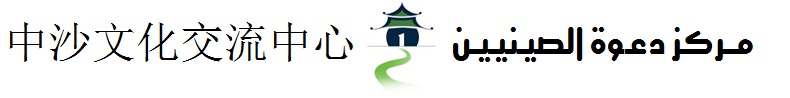 بيانات صاحب الطلببيانات الطلب :  نوع الإجازة  الاعتيادية *     الاضطرارية     المرضية     الاستثنائية (بدون راتب) *    الاستثنائية (براتب) *    السنوية **        الاختبارات *   الزواج   الوفاة    المولود   أخرى : .............. ،  تاريخ الطلب :   /   /   14هـ ـ الموافق :    /   /   20ممدة الإجازة ملاحظات : ..................................................................................توقيع صاحب الطلب : ....................................................................إجراءات الشؤون الإدارية مطابقة البيانات وصحة الطلب : البيانات :      صحيحة          غير صحيحة                    رصيد الإجازات :   يسمح        لا يسمح ــــــــــــــــــــــــــــــــــــــــــــــــــــــــــــــــــــــــــــــــــــــــــــــــــــــــــــــــــــــــــــــــــــــــــــــــــــــــــــــــــــــــــــــــــــــــــــــــــــــــــــــــــــــــــــــــــــــــــــــــــــــــــــــــــــــــــــــــــــــــــــــــــــــــــــــــــــــــــــــــــــــــــــــــــــــــــــــــــــــــــــــــــــــــــــــــــــــــــــــــــــــــــــــــــــــــــــــــــــــــــــــــــــــــــــــــــــــــــــــــــــــــــــــــــــــــــــــــــــــــــــــــــــــــــــــــــــــــــــــــــــــــــــــــــــــــــــــــــــــــــــــــــــــــــــــــــــــــــــــــــــــــــــــــــــــــــــــــــــــــــــــــــــــــــــــــــــــــــــــــــــــــــــــــــــــــــــــــــــــــــــــــــــــــــــــــــــــــــــــــــــــــــــــــــــــــــــــــــــــــــــــــــــــــــــــــــــــــــــــــــــــــــــــــــــــــــــــــــــــــــــإجراءات إضافية (لا يشترط تطبيقها على الجميع) : تأشيرة السفر :  يحتاج ، وتكون تكلفتها على :  المركز               الموظف    لمدة : ......................................... يوماً .                                           لا يحتاج              تذكرة السفر :  يحتاج ، وتكون تكلفتها على :  المركز               الموظف    لمدة : ......................................... يوماً .                                          لا يحتاج              إجراءات أخرى :   يوجد : ...............................................................................................................................................   لا يوجد مسؤول الشؤون الإدارية : .............................................                التوقيع :                      التاريخ :    /    /      14هـاعتماد المدير المباشر الموافقة :  موافق               غير موافق               إحالة إلى  : ........................................................................................النتيجة النهائية : موافق ، ويتم تكليف ............................................. غير موافق والسبب : ....................................................اسم المدير المباشر : .............................................              التوقيع :                      التاريخ :    /    /      14هـاسم الموظف المكلف : .............................................           التوقيع :                      التاريخ :    /    /      14هـالاعتماد النهائي المدير التنفيذي  : الموافقة :  موافق               غير موافق       ، والسبب : ........................................................................................................الاسم : ...................................................................  التوقيع : ........................................................... التاريخ :       /       /     14هـ ـــــــــــــــــــــــــــــــــــــــــــــــــــــــــــــــــــــــــــــــــــــــــــــــــــــــــــــــــــــــــــــــــــــــــــــــــــــــــــــــــــــــــــــــــــــــــــــــــــــــــــــــــــــــــــــــــــــــــــــــــــــــــــــــــــــــــــــــــــــــــــــــــــــــــــــــــــــــــــــــــــــــــــــــــــــــــــــــــــــــــــــــــــــــــــــــــــــــــــــــــــــــــــــــــــــــــــــــــــــــــــــــــــــــــــــــــــــــــــــــــــــــــــــــــــــــــــــــــــــــــــــــــــــــــــــــــــــــــــــــــــــــــــــــــــــــــــــــــــــــــــــــــــــــــــــــــــــــــــــــــــــــــــــــــــــــــــــــــــــــــــــــــــــــــــــــــــــــــــــــــــــــــــــــــــــــــــــــــــــــــــــــــــــــــــــــــــــــــــــــــــــــــــــــــــــــــــــــــــــــــــــــــــــــــــــــــــــــــــــــــــــــــــــــــــــــــــــــــــــــــــــــــــــــــــ* يلزم توقيع المدير التنفيذي . ** تعني صرف المستحقات السنوية معها ، مثل : تذكرة سفر ، وتأشيرة السفر . الاسم : الوظيفة : الرقم : الإدارة : نوع العقد : عدد الأيام :بداية الاجازةنهاية الاجازةمباشرة العمليوم :            تاريخ :      /      /   14هـ               الموافق :      /    /     20ميوم :            تاريخ :      /      /   14هـ               الموافق :      /    /     20ميوم :            تاريخ :      /      /   14هـ               الموافق :      /    /     20م